АДМИНИСТРАЦИЯ МУНИЦИПАЛЬНОГО ОБРАЗОВАНИЯНАЗИЕВСКОЕ ГОРОДСКОЕ ПОСЕЛЕНИЕКИРОВСКОГО МУНИЦИПАЛЬНОГО РАЙОНАЛЕНИНГРАДСКОЙ ОБЛАСТИП О С Т А Н О В Л Е Н И Еот 28 ноября 2017 года  № 292Об утверждении программы комплексного развития транспортной инфраструктуры муниципального образования Назиевское городское поселение Кировского муниципального района Ленинградской областиВ соответствии с федеральным законом Российской Федерации от 06.10.2003г. № 131-ФЗ «Об общих принципах организации местного самоуправления в Российской Федерации», уставом муниципального образования Назиевское городское поселение Кировского муниципального района Ленинградской области, утвержденного решением совета депутатов МО Назиевское городское поселение №26 от 27.04.2009 года, целях реализации генерального плана муниципального образования Назиевское городское поселение Кировского муниципального района Ленинградской области, утверждённого решением совета депутатов муниципального образования Назиевское городское поселение Кировского муниципального района Ленинградской области № 37 от 27 декабря 2012 года, в соответствии с пунктом 5.1 статьи 26 Градостроительного кодекса Российской Федерации и постановлением Правительства Российской Федерации № 1440 от 25.12.2015:Утвердить программу комплексного развития транспортной инфраструктуры муниципального образования Назиевское городское поселение Кировского муниципального района Ленинградской области.Постановление опубликовать в газете «Назиевский вестник» и на сайте http://nazia.lenobl.ru.Постановление вступает в силу после опубликования.Глава администрации						  	    О. И. КибановРазослано: дело, вед специалисту, ГИС ТП, Прокуратура, Регистр, «Назиевский Вестник»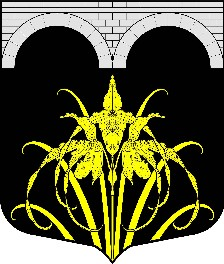 